Transfer Agreement
NOTE: This transfer agreement has been created specifically for the programs listed above and only applies to students that complete the associate degree listed. If the associate degree is not earned, or a new program is selected, the transfer and articulation of listed courses, as well as fulfilled degree requirements, could be impacted.Important Information: This agreement is based on any Associate of Art or Associate of Science degree offered at TMCC. Credit variations may occur based on the number of units required for each degree program. Specific General Education Courses Required: MATH 181, PHYS 151 or 180 and 180LThese courses should be completed during the associate program. NOTE: Lower-division General Education requirements are fulfilled upon completion of the associate degree, with the exception of the courses listed above.  If a General Education subject is not listed here, you may select any general education course approved for the associate degree program.Specific Program Courses Required: CADD 121, GIS 109, SUR 280, 281, 290. These courses must be taken on at GBC and will reverse transfer towards the AS Transfer degree.These courses will articulate to specific program requirements for the bachelor’s program. Courses marked with an asterisk (*) are critical prerequisite or bachelor’s program progression courses that will impact a student’s progress to completing the bachelor’s degree in a timely manner if they are not taken during the associate degree program.Articulations/Block Transfer: N/AThese courses are approved articulations/substitutions/block transfer for the above-mentioned programs and will transfer accordingly and apply to the bachelor’s program as listed.Year-to-Year Course OutlineAssociate of Science Degree (TMCC) Semester 1 Fall (15 units)ENG 101 or 113 - Composition I (3 units)
MATH 126 (3 units)Fine Arts (3 units)US and Nevada Constitutions (3 units)Diversity (3 units) Semester 2 Spring (15 units)ENG 102 or 114 - Composition II (3 units)MATH 127 (3 units) Science: ENV 101 or GEOG 103 recommended (3 units)Social Science (3 units)Humanities HIST 105 recommended (3 units)Semester 3 Fall (15 units)*Science: PHYS 151 or 180/180L (4 units)  *MATH 181 recommended (4 units)*CADD 121 (online through GBC) (3 units)  *SUR 280 (online through GBC) (4 units)   Semester 4 Spring (15 units)*STAT 152 (3 units) *GIS 109 (online through GBC) (3 units) *SUR 281 (online through GBC) (4 units) *SUR 290 (online through GBC) (4 units)Elective (1 unit)  Bachelors of Applied Science, Land Surveying (GBC)Semester 5 (16 units)COM 113 or THTR 120 or THTR 221 (3 units)MATH 182 (4 units) INT 339 or 349 (3 units)SUR 320 (3 units)SUR 360 (3 units)Semester 6 (16 units)INT 359 (3 units)ENG 333 (3 units)PHYS 152 or 181 (4 units) SUR 330 (3 units)SUR 365 (3 units)Semester 7 (15 units)PHIL 311 (3 units)MGT 310 (3 units)SUR 340  (3 units)SUR 440 (3 units)SUR 460(3 units)Semester 8 (15 units)CADD 421(3 units)FIN 310 (3 units)MGT 323 or 367  (3 units)SUR 450 or 455 (3 units)SUR 495 (3 units)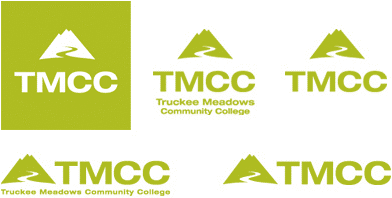 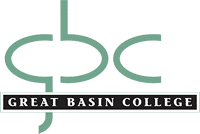 Associate Degree Program: Bachelor’s Degree Program: Associate of Science (AS) Transfer Degree Bachelor of Applied Science, Land Surveying